Sala da Vigilância Federal – Bloco K – sala 58 – Tel.: 3938-6661Obs 1) Imprimir 3 vias: uma via fica na direção do IBCCF; uma via fica na portaria; uma via fica com o chefe do laboratório.Obs 2) somente funcionários autorizados podem assinar o documento: diretor; vice-diretores; secretárias da direção.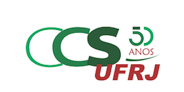 AUTORIZAÇÃO DE SAÍDA DE MATERIALAUTORIZAÇÃO DE SAÍDA DE MATERIALAUTORIZAÇÃO DE SAÍDA DE MATERIALDATAAUTORIZAÇÃO DE SAÍDA DE MATERIALAUTORIZAÇÃO DE SAÍDA DE MATERIALAUTORIZAÇÃO DE SAÍDA DE MATERIALAo Serviço de Vigilância,Autorizamos o portador a retirar do edifício o material abaixo descrito:Ao Serviço de Vigilância,Autorizamos o portador a retirar do edifício o material abaixo descrito:Ao Serviço de Vigilância,Autorizamos o portador a retirar do edifício o material abaixo descrito:Ao Serviço de Vigilância,Autorizamos o portador a retirar do edifício o material abaixo descrito:Ao Serviço de Vigilância,Autorizamos o portador a retirar do edifício o material abaixo descrito:QuantidadeEspecificaçãoEspecificaçãoTipo e no.Tipo e no.Assinatura do Requerente:Assinatura do Requerente:Justificativa resumida: Justificativa resumida: Justificativa resumida: Portador:Portador:Documento Identidade:Documento Identidade:Documento Identidade:Origem:Origem:Destino:Destino:Destino:Propriedade do Material:Propriedade do Material:Carimbo e Assinatura Autorizado:Carimbo e Assinatura Autorizado:Carimbo e Assinatura Autorizado:Assinatura da Administração:Assinatura da Administração:Portaria de saída: Portaria de saída: Portaria de saída: 